ANALISIS KONSUMSI BAHAN BAKAR  PADA ALAT BERAT  VOLVO ADTA35C  45 DITINJAU DARI PENGARUH  KERUSAKAN NOZZLE DI PT. FIRMAN KETAUN Rizky Timur[I], Putra Bismantolo[II][I][II]Program Studi Teknik Mesin Universitas Bengkulu Jl. WR. Supratman, Kandang Limun, Bengkulu, Indonesia 3837Telepon : (0736) 344087, 22105 - 227BengkuluEmail: putrabismantolo@gmail.com ABSTRACT	One of the components contained in the Volvo ADT A35C 45, which affects the combustion system is the injector, the purpose of this study is to determine the factors that cause damage to the Volvo ADT A35C 45 nozzle on fuel consumption. This study uses an injector tester to check fuel fogging, then to calculate fuel consumption where data collection is carried out before the nozzle component is replaced and after the replacement is made. For good fogging of the nozzle components where changes have been made, the pressure is 260-270 bar but In the data from the results of the condensation process, it was found that at the lowest pressure on the old 4 nozzle test, where the pressure was 220-230 bar and bad fogging occurred thirst for the nozzle components, and the highest pressure was obtained in the old 6 nozzle test, where the holes were clogged due to crust on nozzle surface. From these data, it is also found that the difference in fuel consumption of 0.64 liters, multiplied by the length of time operating in ± 250 months (working hours) x Rp. 7,680.00 (costs saved per hour) is Rp1,920,000.00. If multiplied by one year / 12 months, the company will save IDR 23,040,000.00. Then if it is multiplied by the total Volvo ADT A35C units operating at pt Firman per year as many as ± 23 units, the company can save fuel consumption costs for one year, namely Rp.529,920,000.00Key words: Nozzle tester;  Misting;  Injector nozzle; Hours meter (HM)I. Pendahuluan PT Firman Ketaun Adalah perusahaan yang bergerak dibidang penambangan batubara telah mengantongi ijin berupa penggabungan IUP-OP dengan kode wilayah KW 21.1703.3.03.2019.012 dengan luas wilayah 1259,81 Ha yang berada di desa tanjung dalam bengkulu utara. Pada Tambang Batubara PT Firman Ketaun Kendaraan operasional  memegang peranan penting sebagai Sarana Alat angkut pada proses penambangan Batubara. Dimana terdapat dua tipe unit yang digunanakan disini Volvo ADT A35C  dan Volvo ADT A40GVolvo ADT A35C 45 adalah suatu alat berat yang berfungsi untuk mengangkut tanah, batu bara curah, batu-batuan, dan jenis tambang yang lain dengan kapasitas 35 ton, dimana pengoperasiannya bisa secara terus menerus selama 20 jam kerja sehari sehingga membutuhkan perawatan secara periodik dari para mekanik, yang dalam aktifitas operasinya memerlukan banyak konsumsi bahan bakar sebagai energi gerak. Oleh sebab itu, perusahaan harus melakukan penghematan penggunaan bahan bakar agar biaya yang dikeluarkan sesuai dengan jumlah produksi yang dihasilkan oleh alat angkut[1].Salah satu komponen yang terdapat pada Pada Volvo ADT A35C 45, yang mempengaruhi sistem pembakaran adalah injector. Pengabutan bahan bakar ke dalam ruang bakar ditentukan oleh bagus tidaknya kondisi nozzle pada injector. Bila mana nozzle tengah dalam keadaan berkendala,  maka nozzle tidak bisa mengabutkan bahan bakar secara optimal. Jika hal itu terjadi, maka proses pembakaran pun akan ikut terganggu dan nantinya akan mempengaruhi daya dan konsumsi bahan bakar pada mesin tersebut[2]. Tujuan penelitian ini adalah Untuk faktor penyebab kerusakan nozzle mempengaruhi konsumsi jumlah bahan bakar , mengetahui penyebab turunnya kinerja injector pada proses pembakaran Volvo ADT A35C 45.  Metode yang dilakukan pada penelitian adalah Metode pendekatan deskriptif kualitatif dengan teknik pengumpulan data berupa observasi atau pengamatan, interview atau wawancara, dan studi pustakaII.  Tinjauan Pustaka2.1 Volvo ADT  A35C   Volvo ADT  A35C  atau Volvo Articulated Dump Truck A35C  merupakan alat mekanis yang dalam aktifitas operasinya memerlukan banyak konsumsi bahan bakar sebagai energi gerak[3]. Oleh sebab itu, perusahaan harus melakukan penghematan penggunaan bahan bakar agar biaya yang dikeluarkan sesuai dengan jumlah produksi yang dihasilkan oleh alat angkut Volvo articulated dump truck adalah suatu alat berat yang berfungsi untuk mengangkut tanah, batu bara curah, batu-batuan, dan jenis tambang yang lain dengan kapasitas 35 ton ,dimana pengoperasiannya bisa secara terus menerus selama 24 jam kerja sehingga membutuhkan perawatan secara periodik dari para mekanik [4].Kendaraan Volvo ADT  A35C  tersebut dilengkapi dengan engine diesel empat langkah, enam silinder, segaris. Engine menggunakan sistem injeksi langsung, dilengkapi turbocharger dan intercooler, serta menghasilkan emisi yang rendah, kendaraan tersebut mempunyai dua bagian utama yaitu traktor dan trailer [5]. seperti pada gambar 1.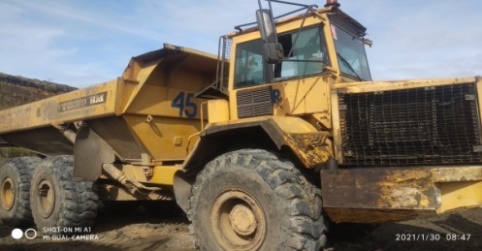 Gambar 1. Volvo ADT  A35C2.2 Injektor Nozzle      Secara garis besar nozzle dapat dibagi atas model lubang dan model pin. Model nozzle sangat menentukan bagi proses pembakaran dan bentuk ruang bakar. Jenis lubang umumnya digunakan untuk mesin semprotan langsung, sedangkan model pin umumnya digunakan untuk mesin yang mempunyai ruang bakar muka dan ruang bakar model pusar[6].       Bahan bakar dialirkan dari injection pump masuk ke nozzle hole. Ketika tekanan bahan bakar melebihi nilai yang telah ditetapkan, tekanan bahan bakar akan mengalahkan kekuatan spring dan mendorong needle valve ke atas dan menyemprotkan bahan bakar dari injection oriffice pada bagian ujung nozzle ke dalam silinder. Tekanan penginjeksian dapat disetel dengan menambah atau mengurangi jumlah washer pada spring[6].        Pengabut (nozzle/injector) berfungsi untuk mengabutkan bahan bakar atau menyemprotkan bahan bakar dalam bentuk kabut agar mudah bercampur dengan oksigen sehingga mudah terbakar dalam silinder mesin. Nozzle bahan bakar disebut juga dengan pengabut atau ada yang menyebut dengan Injektor. Disebut injektor karena tugas dari komponen ini adalah menginjeksi dan disebut pengabut karena bahan bakar keluar dari komponen ini dalam bentuk kabut, sedangkan disebut nozzle karena ujung komponen ini luas penampangnya makin mengecil[7] seperti pada gambar 2.         Untuk menghasilkan tenaga yang maksimal maka proses pembakaran harus baik. Baik tidaknya proses pembakaran, salah satunya dipengaruhi dari faktor penginjeksian bahan bakar. 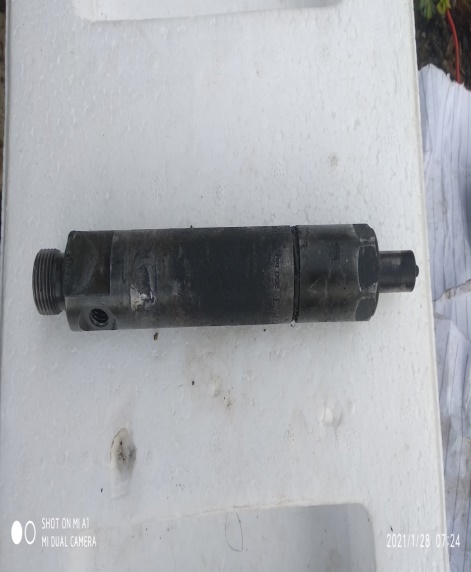         Gambar 2.  Injektor Nozzle2.3 Cara Kerja Injektor Nozzle      Pembakaran didalam ruang bakar akan terjadi ketika injektor nozzle menginjeksikan atau menyemprotkan bahan bakar solar. Bahan bakar solar ini akan langsung terbakar dengan sendirinya akibat panas dari meningkatnya temperatur.  Pada saat langkah kompresi, piston akan menekan udara sehingga tekanan dan temperatur udara di dalam ruang bakar akan meningkat. Pada saat piston hampir mencapai TMA. Injektor nozzle akan menginjeksikan bahan bakar dan terjadilah pembakaran. Waktu penginjeksian bahan bakar tergantung dari spesifikasi motor diesel itu sendiri (waktu penginjeksian pada motor diesel dapat berbeda-beda antara motor diesel satu dengan lainnya[8].     Berikut ini adalah cara kerja nozzle pada proses penglautan bahan bakar di ruang bakar:a. Sebelum Penginjeksian    Bahan bakar yang bertekanan tinggi mengalir dari pompa injeksi melalui saluran minyak pada nozzle holder menuju ke oil pool pada bagian bawah nozzle body.b. Penginjeksian Bahan Bakar    Bila tekanan bahan bakar pada oil pool naik, ini akan menekan permukaan ujung needle, bila tekanan ini melebihi kekuatan pegas, maka nozzle needle akan terdorong keatas oleh tekanan bahan bakar dan nozzle needle terlepas dari nozzle body seat. Kejadian ini menyebabkan nozzle menyemprotkan bahan bakar ke ruang bakar.
c. Akhir Penginjeksian    Bila pompa injeksi berhenti mengalir bahan bakar, tekanan bahan bakar turun dan tekanan pegas (pressure spring) mengembalikan nozzle needle ke posisi semula. Pada saat ini needle tertekan kuat pada nozzle body seat dan menutup saluran bahan bakar. Sebagian bahan bakar tersisa diantara nozzle needle dan nozzle body, antara pressure pin dan nozzle holder dan lain-lain, melumasi semua komponen dan kembali ke over flow pipe Seperti terlihat diatas, nozzle needle dan nozzle body membentuk sejenis katup untuk mengatur awal dan akhir injeksi bahan bakar dengan tekanan bahan bakar.2.4  Konsumsi Bahan bakar Motor pembakaran dalam adalah suatu pesawat yang prinsip kerjanya digunakan untuk mengubah energi kimia bahan bakar menjadi energi kalor. Kemudian di ubah lagi menjadi energi mekanik atau energi gerak, oleh sebab itu untuk mendapatkan energi gerak pada mesin dibutuhkan konsumsi bahan bakar yang digunakan sebagai pembangkit kerja mesin [9]. Konsumsi bahan bakar adalah banyak nya bahan bakar yang di gunakan selama proses pembakaran berlangsung, konsumsi bahan bakar dihitung mulai dari mesin dihidupkan sampai mesin dimatikan kembali atau denan kata lain konsumsi bahan bakar dihitung selama mesin beroperasi [10].     Untuk mengetahui jumlah konsumsi bahan bakar dapat diukur dengan cara menghitung jumlah aliran bahan bakar pada alat per satuan waktu Mbb. dapat dirumuskan sebagai berikut :mbb=…………………...........……..…..[2.1]Dimana :mbb = Konsumsi bahan bakar gr = Konsumsi bahan bakar (liter)s = lama waktu beroperasi (Jam)      Standar konsumsi bahan bakar solar alat berat per jam digunakan untuk memastikan berapa banyak kebutuhan solar industri pada pemakaian alat berat dan untuk mencegah pemborosan pemakaian solar industri yang tidak terpantau mengingat harga solar indusri lebih mahal dari solar bersubsidIII.  Metodologi Penelitian3.1 Diagram Alir Penelitian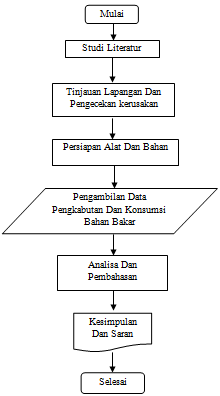 Gambar 3. Diagram Alir Penelitian3.2 Alat Dan Bahan       Adapun alat dan bahan dalam pengambilan data pada kerja praktek kali ini adalah sebagai berikut ini :3.2.1 Alat    1. Nozzle Tester         Nozzle Tester Adalah alat yang digunakan untuk mengukur tekanan dan melihat proses pengembunan injector nozzle  pada proses penginjeksian bahan bakar diruang bakar. Alat ini digunakan untuk melihat proses pengembunan bahan bakar  Nozzle tester merupakan pilihan alat yang tepat untuk bengkel maupun pribadi, dimana alat ini berfungsi sebagai  Pengujian sealing bahan bakar injector, Pengujian dan mengkalibrasi tekanan pembukaan injector bahan bakar seperti pada gambar 4. 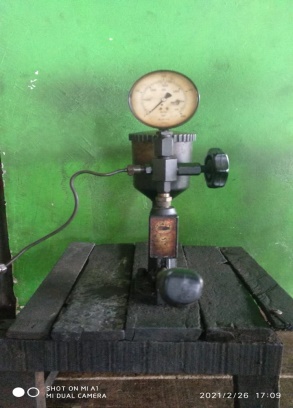 Gambar 4. Nozzle Tester    2. Kunci Pas ring        Kunci pas ring seperti pada gambar 5 digunakan untuk untuk mengencangkan dan mengendurkan baut atau mur yang berbentuk hexagonal atau segi enam, Kelebihan lain, kunci ring  juga aman digunakan dalam mengencangkan atau mengendurkan momen kunci yang kuat, putar ke kiri untuk mengencangkan dan putar ke kanan untuk mengendurkan, tutupnya membuka pengunci injector bertujuan untuk mengeluarkan bagian injector yaitu nozzle di cek. 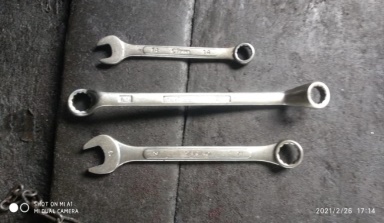 Gambar 5.  Kunci Pas ring     3.Ragum       Ragum adalah suatu alat penjepit untuk menjepit benda kerja dimana benda kerja yang akan dijepit adalah injector Dengan memutar tangkai (handle) ragum, maka mulut ragum akan menjepit atau membuka/melepas benda kerja yang sedang dikerjakan seperti pada gambar 6. 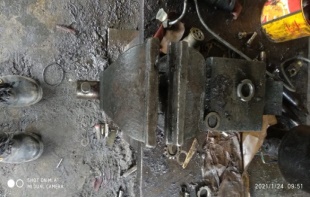 Gambar 6. Ragum3.2.2 Bahan          Bahan yang digunakan dalam pengujian ini adalah injector nozzle dimana pengukuran tekanan untuk setiap nozzle yang mengalami kerusakan untuk mendapatkan data hasil tekanan dan keluaran bahan bakar pada proses pengkabutan seperti pada gambar 7. 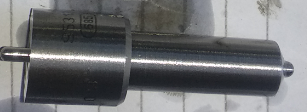 Gambar 7.  nozzleSpesiikasi :Type  	: in line pumpMerek 	 : BoschPenunjukan  : PE 6P 120A320 RS8015Governor       : RQV 300-1050 PA 657-233.3 Standard Operational Prosedure (SOP)Langkah-langkah yang dilakukan dalam pengoperasian dan melakukan pengukuran dengan Nozzle Tester di PT Firman ketaun, adalah sebagai berikut :1.	Letakan injector pada cekam untuk melepaskan cap nut menggunakan kunci pass ring 17. 2.	Tarik valve head dan bersihkan komponen injector dengan menggunakan solar dan bersihkan denan menyeprot udara bertekanan.  3.	Pasang kembali semua komponen kemudian pasang  injektor pada injektor tester menggunakan kunci pas ring 17 dan 19. 4.   Pastikan gelas injektor tester terisi dengan solar dan pasang niple dengan       saluran bahan bakar injector. 5. Tekan tuas injektor tester dan lihat penunjukan jarum untuk mengetahui  tekanan   injektor tersebut.6. Catat data hasil tekanan pada proses pegkabutan dapat dilihat pada pressure gauge dengan cara melihat jarum penunjuk. 7. Perhatikan Hasil pengkabutan injector nozzle. Dapat dilihat pada Gambar 8.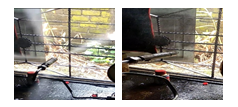 	(A)		(B)Gambar 8. (A) Baik (B) Buruk8. 	Lepas  kembali injector dengan injector tester dan lakukan pengujian dengan nozzle lainya dengan cara yang sama sesuai jumlah nozzle yang diamatiIV. Hasil dan Pembahasan4.1. Data Hasil Percobaan Proses pengembunan        Adapun data yang diperoleh pada proses pengembunan Volvo ADT A35C 45 menggunakan injector tester  dapat dilhat pada table 1.Tabel 1. Data hasil proses pengembunan  Volvo ADT A35C 45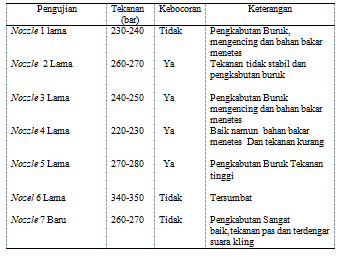  4.2 Data Konsumsi bahan Bakar          Untuk mengetahui perbandingan konsumsi jumlah bahan bakar setiap jam nya pada alat angkut Volvo ADT A35C,  didapatkan perhitungan total konsumsi bahan bakar (liter/jam), dimana data yang didapatkan kemudian dibandingkan untuk mengetahui selisih pemakaian bahan bakar antara sebelum pergantian nozzle dan sesudah pergantian nozzl.         Hours meter adalah alat yang digunakan untuk melihat lama waktu beroperasi per satuan jam. Dimana lama waktu beroperasi di dapatkan dengan cara menguragi  hours meter (HM) akhir dikurang hours meter (HM) awal, maka didapatkan total lama waktu beroperasi untu k setiap hari nya. Berikut ini adalah tabel data konsumsi bahan bakar Volvo ADT A35C 45 sebelum perbaikan dan sesudah dilakukan pergantian  komponen nozzle dapat dilihat pada tabel 2.Tabel 2.  Data Konsumsi bahan bakar Volvo ADT A35C 45 sebelum pergantian nozzle 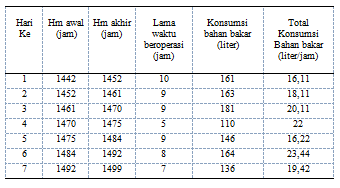 Berikut adalah cara untuk mendapatkan konsumsi bahan bakar (liter/jam),  sebelum beroperasi tangki bahan bakar diisi full tank, dimana kapasitas tangki bahan bakar adalah 360 liter, kemudian setelah beroperasi dilakukan pengisian ulang, dari pengisian bahan bakar tersebut didapatkan konsumsi bahan bakar harian.Pada hari pertamaDiketahui Hm awal = 1442 JamHm akhir = 1452 JamKonsumsi bahan bakar = 161 literLama waktu beroperasi =  Hm akhir - Hm   awal                        = 1452 Jam- 1442Jam                        = 10 Jam          mbb =                      = 16,11 Liter/JamTabel 3.  Data Konsumsi bahan bakar Volvo ADT A35C 45 sesudah   pergantian nozzle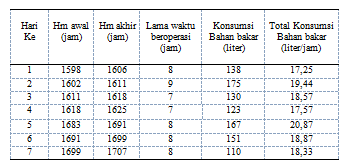 Berikut adalah cara untuk mendapatkan konsumsi bahan bakar (liter/jam),  sebelum beroperasi tangki bahan bakar diisi full tank, dimana kapasitas tangki bahan bakar adalah 360 liter, kemudian setelah beroperasi dilakukan pengisian ulang, dari pengisian bahan bakar tersebut didapatkan konsumsi bahan bakar harian.Pada hari pertamaDiketahui Hm awal = 1598 JamHm akhir = 1606 JamKonsumsi bahan bakar = 138 literLama waktu beroperasi =  Hm akhir -  Hm awal= 1606 Jam- 1598 Jam= 8 Jam          mbb =                              = 17.25 Liter/Jam4.4 Grafik Konsumsi Bahan Bakar       Dari Tabel 4.2  Data Konsumsi bahan bakar Volvo ADT A35C 45 sebelum pergantian nozzle  dan Tabel 4.3  Data Konsumsi bahan bakar Volvo ADT A35C 45, sesudah  pergantian nozzle didapatkan grafik Perbandingan Konsumsi Bahan Bakar. Sebelum pergantian komponen nozzle terlihat kenaikan dan penurunan yang secara signifikan, dan Sesudah Pergantian Nozzle konsumsi bahan bakar cenderung stabil dan terjadi penurunan konsumsi bahan bakar.      Dari data perbandingan konsumsi bahan bakar sebelum dan sesudah pergantian nozzle, terlihat terjadi penurunan pada minggu pertama hari ke 5, dimana penurunan terjadi akibat alat angkut Volvo ADT A35C 45 mulai mengalami kerusakan sehingga kinerjanya terganggu, dimana terlihat asap tebal berwarna keputihan dan peforma menurun  sehingga dilakukan pengecekan untuk mengetahui penyebab kerusakan.     Dengan posisi  engine dalam keadaan hidup namun diam ditempat, dalam artian tidak beroperasi sehingga  ini menyebabkan konsumsi bahan bakar menurun yaitu 16.22 liter per jam, kemudian pada hari ke 6 terjadi kenaikan 23.44 liter per jam dimana kenaikan ini dikarenakan pada hari itu kendaraan beroperasi dengan normal, namun terjadi kenaikan konsumsi bahan bakar, ini dikarenakan unit dibawa ke wokshop untuk pengecekan kerusakan pada komponen nozzle.       Jarak lokasi penambangan dengan wokshop sekitar 15 menit perjalanan sehingga terjadi keborosan, namun komponen nozzle tidak langsung diganti, maka dari itu pada hari ke tujuh unit volvo masih beroperasi dengan normal, dimana konsumsi bahan bakar sebesar 19.42 liter/jam, namun ini menjelaskan bahwa terjadi kerusakan pada komponen nozzle. Grafik perbandingan konsumsi bahan bakar dapat di lihat pada gambar 9.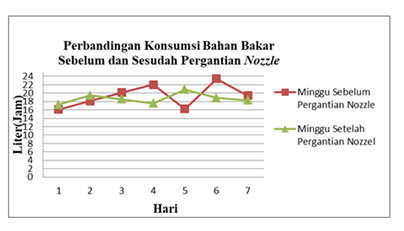 Gambar 9. Grafik konsumsi bahan bakar4.5 Pembahasan        Dari data hasil proses pengembunan yang diperoleh dapat dilihat pada tabel 4.1 pada pengujian nozzle 1 lama, didapatkan tekanan 230-240 bar, dimana hasil pengkabutan masi ada yang terlihat mengencing sehingga bahan bakar menetes  dan  pengkabutan bahan bakar buruk.  Nozzle 2 lama, tekanan 260-270 bar, terjadi kebocoran dimana tekanan nozzle tidak stabil yang mengakibatkan pengkabutan buruk. Nozzle 3 lama, tekanan 240-250 bar, terjadi kebocoran dimana hasil pengkabutan buruk dan sisa bahan bakar menetes. Nozzle 4 lama, tekanan 220-230 bar, terjadi kebocoran  hasil pengkabutan terlihat baik namun sisa bahan bakar masi menetes dan tekanan kurang. Nozzle 5 lama, tekanan tinggi yaitu 270-280 bar, dan terjadi kebocoran hasil pengkabutan buruk. Nozzle 6 lama, tekanan tinggi 340-350 bar sehingga hasil pengkabutan tidak terlihat dan bahan bakar tersumbat.Kemudian dilakukan pergantian komponen nozzle baru pada injector dan didapatkan data tekanan 260-270 bar, dimana tidak terjadi kebocoran dan pengkabutan sangat baik dan terdengar suara kling yang menandakan nozzle berfungsi dengan baik. Untuk pengkabutan yang baik tekanan seharusnya 260-270 bar, namun pada data hasil proses pengembunan didapatkan bahwa pada tekanan terkecil terdapat pada pengujian nozzle 4 lama, dimana hasil pengkabutan cukup baik namun bahan bakar menetes. Kemudian didapatkan tekanan tertinggi pada pengujian nozzle 6 lama ,dimana lubang tersumbat. untuk nozzle yang mengalami tekanan tinggi terjadi pada pengujian nozzle ke 6, yang diakibatkan komponen nozzle berkarat karena bahan bakar bercampur dengan air, sehingga timbul karat dan juga dikarenakan akibat sisa kotoran yang menyebabkan penyumbatan, sehingga tekanan pada saat penginjeksian bahan bakar tinggi, pembakaran tidak sempurna dan bahan bakar bercampur dengan kotoran dan air. komponen nozzle yang berkarat dapat dilihat pada Gambar 10.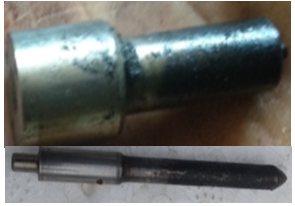 Gambar 10. Komponen nozzle yang  berkaratUntuk komponen nozzle yang mengalami tekanan rendah, ini terjadi pada nozzle 1,3 dan 4. Ini dikarenakan  terjadi Kehausan yang diakibatkan gesekan yang terus terjadi pada saat penginjeksian bahan bakar, sehingga menyebabkan tekanan pada saat penginjeksian bahan bakar menjadi rendan dan pembakaran diruang bakar tidak terbakar sepenuhnya. Sehingga konsumsi bahan bakar meninggkat ini dapat terlihat dari gas buang yang abnormal atau berwarna  keputihan.  Kerusakan nozzle terjadi akibat tidak dilakukanya perawatan pada komponen injector nozzle, seperti pembersihan menggunakan solar dan penyemprotan mengguakan udara bertekanan tinggi, untuk menghilangkan kerak dan kotoran yang ada dan bahan bakar yang bercampur dengan air. Dimana permukaan nozzle berkarat dan haus menyebabkan tekanan tinggi, sehingga menyebabkan penurunan performa mesin dan gas buang menjadi abnormal atau berwarna keputihan. Kebocoran menyebabkan konsumsi bahan bakar meningkat, sehingga terjadi keborosan. Berikut adalah komponen nozzle yang baik dimana telah dilakukan pergantian sehingga tekanannya stabil dan pengkabutan baik, Dapat dilihat pada Gambar 11.Gambar 11. Nozzle Baru       Untuk data konsumsi bahan bakar dimana pengambilan data dilakukan sebelum komponen nozzle dilakukan pergantian dan setelah komponen nozzle dilakukan pergantian. Dimana data yang didapatkan berupa lama waktu beroperasi dan jumlah bahan bakar yang digunakan.       Untuk kondisi fisik nozzle yang baik adalah tidak berkarat dan tidak terjadi kehausan, tekanan yang baik yaitu 260-270 bar dan tidak terjadi kebocoran, Setelah dilakukannya pergantian komponen nozzle pengkabutan bahan bakar di ruang bakar terbakar dengan sempurna sehingga peforma mesin meningkat gas buang berwarnah hitam. Dimana konsumsi bahan bakar cenderung stabil sehingga tidak terjadi kenaikan atau penurunan konsumsi bahan bakar secara signifikan. Setelah dilakukannya pergantian komponen nozzle pada minggu kedua, konsumsi bahan bakar cenderung stabil, tidak terjadi kenaikan atau penurunan konsumsi bahan bakar yang signifikan. Dikarenakan komponen nozzle yang mengalami kerusakan telah di ganti.  Dari data perbandingan konsumsi bahan bakar sebelum pergantian komponen nozzle, didapatkan rata-rata konsumsi bahan bakar sebesar  19.34 liter/jam, dan setelah dilakukan pergantian komponen nozzle,  didapatkan rata-rata konsumsi bahan bakar sebesar 18.7 liter/jam. Ini menjelaskan bahwa ketika komponen nozzle dilakukan pergantian maka konsumsi bahan bakarnya  menurun sebesar 0.64 liter per/jam. Apabila ini dikalikan dengan harga solar industri yang  mencapai Rp12.000,00 per liter maka perusahaan akan menghemat konsumsi bahan bakar sebesar Rp 7.680,00 setiap jam untuk satu unit Volvo ADT A35C.Apabila ini dikalikan dengan lama waktu beroperasi untuk satu unit  Volvo ADT A35C selama satu bulan ± 250 (jam kerja) x Rp 7.680,00 (biaya yang dihemat setiap jam ) maka didapatkan Rp 1.920.000,00.  Jika dikalikan selama satu tahun/12 bulan  maka perusahaan akan menghemat Rp 23.040.000,00.  Kemudian  jika dikalikan dengan total unit Volvo ADT A35C yang beroperasi di pt firman ketahun sebanyak  ±23 unit maka perusahan dapat menhemat biaya konsumsi bahan bakar selama satu tahun yaitu Rp 529.920.000,00 ini untuk Volvo ADT A35 saja, Belum dihitung untuk kendaraan operasional tambang seperti Nisan, Hino dan colt diasel untuk pembangkit listrik,  yang semuanya menggunakan nozzle untuk menginjeksikan bahan bakar ke ruang bakar.  Perusahaan akan menghemat biaya konsumsi bahan bakar yang sangat besar jika komponen nozzle dilakukan pergantian dan perawatan secara berkala. Dari penghemata tersebut perusahaan dapat mengalokasikan biaya penghematan untuk biaya perawatan komponen nozzle seperti pengecekan kerusakan secara berkala, pembersihan komponen nozzle yang berkarat dan melakukan pergantian komponen nozzle secara rutin per setiap jam kerja nya, seperti pergantian oli , filter udara, filter oli, pelumasan/penggerisan, yang telah terjadwal persetiap jam kerjanya. Dengan dilakukan perawatan, maka komponen nozzle akan lebih terjaga, Kerja komponen lebih maksimal dan umur pemakaian nozzle akan lebih panjang. Sehingga konsumsi bahan bakar akan lebih ideal dan memberi keuntungan bagi perusahaan.V. KesimpulanDari pengujian yang dilakukan di PT Firman Ketaun maka didapatkan kesimpulan sebagai berikut :1. Hasil pengujian menggunakan injector tester didapatkan data hasil pengkabutan bahan bakar dimana Penyebab Kerusakan nozzle Volvo ADT A35C yaitu terjadinya penyumbatan dan kehausan,  sehingga terjadi penurunan kinerja nozzle pada proses penginjeksian bahan bakar. Dimana penyumbatan terjadi karenakan komponen nozzle berkarat yang diakibatkan bahan bakar bercampur dengan air, sehingga pada saat penginjeksian bahan bakar tekanan nozzle menjadi tinggi, ini menyebabkan penurunan peforma mesin. Kehausan terjadi dikarenakan gesekan yang terus terjadi pada saat penginjeksian bahan bakar, sehingga menyebabkan tekanan pada saat penginjeksian bahan bakar menjadi rendan dan pembakaran diruang bakar tidak terbakar sepenuhnya. Sehingga konsumsi bahan bakar meninggkat ini dapat terlihat dari gas buang yang abnormal atau berwarna  keputihan.	2. Untuk kondisi fisik nozzle yang baik adalah tidak berkarat dan tidak terjadi kehausan, tekanan yang baik yaitu 260-270 bar dan tidak terjadi kebocoran, Setelah dilakukannya pergantian komponen nozzle pengkabutan bahan bakar diruang bakar terbakar dengan sempurna, sehingga peforma mesin meningkat, gas buang berwarnah hitam dan konsumsi bahan bakar cenderung stabil. Sehingga tidak terjadi kenaikan atau penurunan konsumsi bahan bakar secara signifikan. 3. Dari data tersebut juga didapatkan selisih konsumsi bahan bakar sebesar 0.64 liter dimana  sebelum pergantian nozzle rata-rata sebesar 19.34 liter/jam dan setelah dilakukan pergantian nozzle 18.7 liter/jam, Dikalikan dengan lama waktu beroperasi untuk satu unit  Volvo ADT A35C selama satu bulan ± 250 (jam kerja) x Rp 7.680,00 (biaya yang dihemat setiap jam ) maka didapatkan Rp1.920.000,00.  Jika dikalikan selama satu tahun/12 bulan  maka perusahaan akan menghemat Rp 23.040.000,00.  Kemudian  jika dikalikan dengan total unit Volvo ADT A35C yang beroperasi di pt firman ketahun sebanyak  ±23 unit maka perusahan dapat menhemat biaya konsumsi bahan bakar selama satu tahun yaitu Rp 529.920.000,00Daftar Pustaka[1]	Definisi alat berat https://kirimalatberat.com/definisi-alat-berat/ (Diakses pada tanggal 04 Maret 2021 pukul 16:30)[2]	Situs teknik Sipil - Definisi Dump Truck Dan jenis-jenis dump Truck https://www.situstekniksipil.com/2017/11/definisi-dump-truck-dan-jenis-jenis.html (Diakses pada tanggal 27 Februari 2021 pukul 16:30)[3]	Truck Magz-Sistem Hidrolik pada Dump Truck https://truckmagz.com/sistem-hidrolik-pada-dump-truck/ (Diakses pada tanggal  25  Februari 2021 pukul 21:30)[4]	Wahyudi, suyadi, heru saptono.2019 “Analisis Penyebab Engine Low Power Pada Volvoarticulated Dump Truck A40e Dengan Kode Unit Aa14’’ jurusan teknik mesin politeknik negeri semarang[5] 	Codimatra-Diasel engine Volvo a35c https://www.codimatra.com/diesel-engine-for-volvo-a35c.p634 (Diakses pada tanggal 04 Maret 2021 pukul 21:30)[6]	Hasan Basri1, Hendro Purwono2, Rasma3  .2017 “Analisa Engine Low Power Pada Unit Hd785-5” Program Studi D3 Otomotif Dan Alat Berat, Fakultas Teknik, Universitas Muhammadiyah Jakarta [7]	Kristanto, Philip dan Rahardjo Tirtoatmodjo. 2000. “Pengaruh Suhu Dan Tekanan Udara Masuk Terhadap Kinerja Motor Diesel Tipe 4 JA 1”. Jurnal Teknik Mesin. Volume 2, No.1. Hal 7-14.[8]	 kita Punya- Proses pembakaran mesin diesel https://www.kitapunya.net/proses-pembakaran-mesin-diese/ (Diakses pada tanggal 04 Maret 2021 pukul 22:30) [9]	Ramelan, Utomo. 2015 “ Perhitungan Efisiensi Bahan Bakar Dengan Metode Cylon Melalui Pemasngan Swirling Vane Pada Sepeda Motor”. Politeknik Indonesia Surakarta. Hlm 43[10]	Kristanto, Philips. 2015 “Motor Bakar Torak” Yogyakarta:ANDI Yogyakarta